Name: ___________________              Date:_____________________HOMEWORK ASSIGNMENT SESSION 3There are 3 sections in this Homework Assignment.  Subscribe to a newsletter from one of these organizations related to education policy and/or advocacy (* indicates both print and e-news available):Council for Exceptional Children: Policy Insider  http://cecblog.typepad.com/policy/DC Public Schools Monthly Education Newsletter http://dcps.dc.gov/DCPS/About+DCPS/Contact+Us/Sign+Up+for+E-News DC OSSE Office of the State Superintendent of Educationhttps://public.govdelivery.com/accounts/DCWASH/subscriber/new?NICHCY (National Dissemination Center for Children with Disabilities) e-newsletter http://nichcy.org/subscribe-to-nichcy-newsletterKids Together e-newsletterhttp://www.freelists.org/webpage/ktnewsletter* PACER Center (Print and E-news) http://www.pacer.org/newsletters/To call for print news 952-838-9000Wrightslaw Special Ed Advocate E- Newsletter http://www.wrightslaw.com/subscribe.htm*TASH (Print and E-News)http://tash.org/about/tash-in-action/sample-tash-in-action/To call for print news 202-540-9020DREDF (Disability Rights Education & Defense Fund) http://dredf.org/enews/index.shtmlWrite what newsletter you signed up for _____________________________________ ________________________________________________________________________________Attend a meeting or event in the DC area related to education. Examples are listed below, but feel free to attend an event not on this list.  Answer the following questions about your meeting. Name of the group _______________________________________________What was the main topic discussed?  If several topics were discussed you can name two or three of interest to you. __________________________________________________________________________________________________________________________________________________________________________________________________________________________________________________________________Name one or more useful thing you learned. __________________________________________________________________________________________________________________________________________________________________________________________________________________________________________________________________Do you think you’ll go back to another meeting or training there? ______________________________________________________________________________________Do you think you’ll go to another group to learn what they are doing ______________________________________________________________________________________Did you sign up for any newsletter or future training that they offer? ______________________________________________________________________________________Did you make any comments during the meeting? __________________________________________________________________________________________________________________________________________________________________________________________________________________________________________________________________Did you talk to any of the people there after the meeting? __________________________________________________________________________________________________________________________________________________________________________________________________________________________________________________________________Sample Event listing: Parent-to-Parent Support Group meeting at Advocates for Justice and Education.  This meeting is intended to provide parents/families with an opportunity to share experiences and resources with other parents and to learn technical information to assist them in advocating for their son or daughter.  The April meeting will be April 4 5:00pm to 6:30pm  at 1012 Pennsylvania Ave. SE. http://www.aje-dc.org/programs/training Call 202 678 8060. Explore the AJE Parent Leaders program.  Interested parents/caregivers must commit to two hours of service per month.  Parent leaders are matched up with the activities that suit their interest and skills.  For more information and to get an application, contact Weade Wallace at (202) 678-8060 or email her weade.wallace@aje-dc.org.Attend a city council meeting about education and hear what the Education Committee has to say. E.g. The development of Raise DC Partnership, A review of the Raise DC Road Map-Mission, Goals, Outcomes, Indicators, The roles and responsibilities of the Raise DC Change Networks on Tuesday, March 12, 2013 at  12:30PM Room 401 at 1350 Pennsylvania Avenue NWVisit a Parent Resource Center.  They are located in several schools around the city. Make sure it’s open before you go.  Talk to staff about their services and resources.  For details call Sarah Johnson at 202 442 5036.Attend a school board meeting:The D.C. Public Charter School Board holds monthly meetings at its headquarters (3333 14th Street, NW) normally every third Monday at 7:30 p.m. Dates and times may change due to scheduling conflicts. Members of the public are welcome, and can learn more details about the board meeting by calling 202-328-2660 To find out when the next DC Public School Board meeting is call (202) 741-0888Long Term Project – Moving Forward Now that you have decided on your topic it is time to start work on your project.  As you get into it you may make some adjustments or changes – that’s ok.  The more you work on this the more you will know about what needs to be done, so making changes may be part of the process.  Sometimes things work out the first time, other times you will need to change direction.  Advocates need to be flexible.Some tips:Keep your end goal in mind.   Be clear about what your expected outcome is.Keep your presentation of the long term project in mind and:Take notes on every conversation and meeting.  Begin collecting things you may use with your presentation.  This is a list of possible items; you decide which ones work for you.  Collect brochures, business cards, contact information of people you have talked to or been referred to, take photos, get a list of upcoming meetings/conferences/hearings, and pick up bios or public relations materials.  Make notes of links to useful websites and copies of useful articles you have found.Keep a calendar or list of what you need to do next, who you need to call, meetings you may want to attend.Call or email Dana if you get stuck or have questions.  Call now so you can keep moving forward.Who did you contact this month?Name                                             Position or role              ______    Phone Number1.2.3.4.Etc.With whom did you meet or talk on the phone?Name                                             Position or role              ______    Phone Number1.2.3.4.Etc.What appointments did you schedule?Name				Position		__________Appointment Date_____1.2.3.4.Etc.What websites (give URL) or printed materials (give title and source) did you find that look useful?1.2. 3.4.Etc.What do you plan to do next? ______________________________________________________________________________________________________________________________________________________________________________________________________________________________________________________________________________________________________________________________________________________________________________________________________________________________________________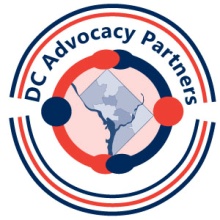 Homework Assignment – Session 3